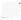 DAFTARISI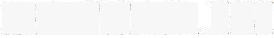 HALAMAN SAMPUL                                                                                                   i HALAMAN JUDUL                                                                                            ii LEMBAR PERSETUJUAN PEMBIMBING                                                   iii LEMBAR PENGESAHAN                                                                              .iv DAFTAR RIWAYAT HIDUP                                                                             v ABSTRAK                                                                                                          vi KATA  PENGANTAR                                                                                       vii DAFTAR 181                                                                                                                  ix DAFTARTABEL                                                                                                        xi DAFTAR GAMBAR                                                                                         xii DAFTAR LAMPIRAN                                                                                     viii BABIPENDAHULUAN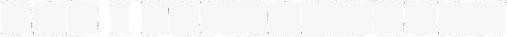 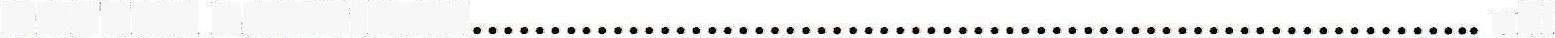 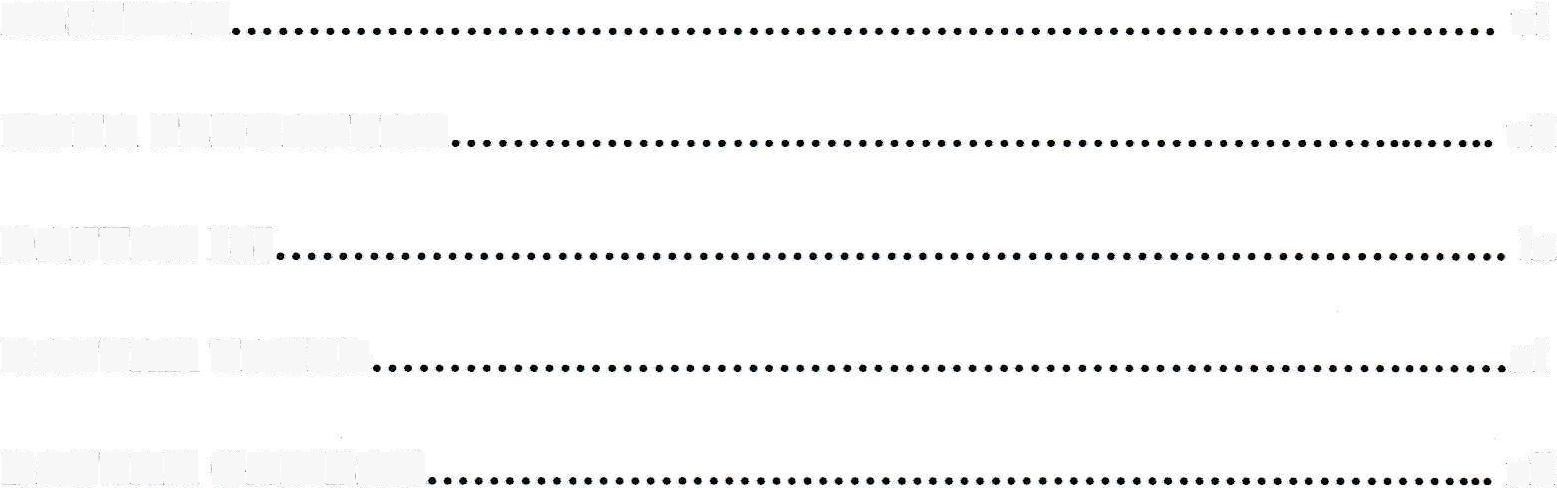 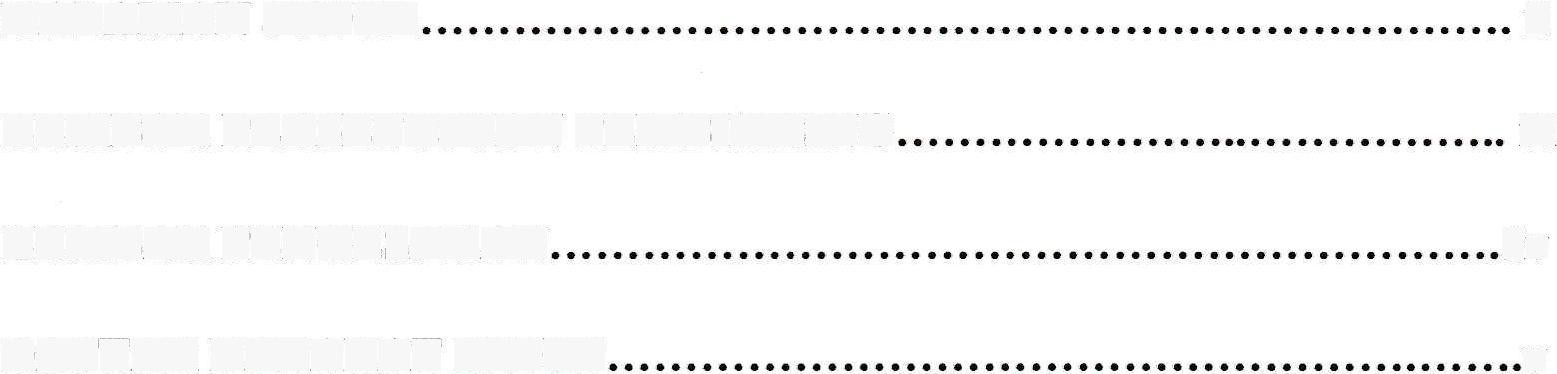 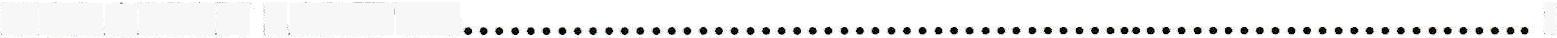 1.1  Latar Belakang                                                                                              1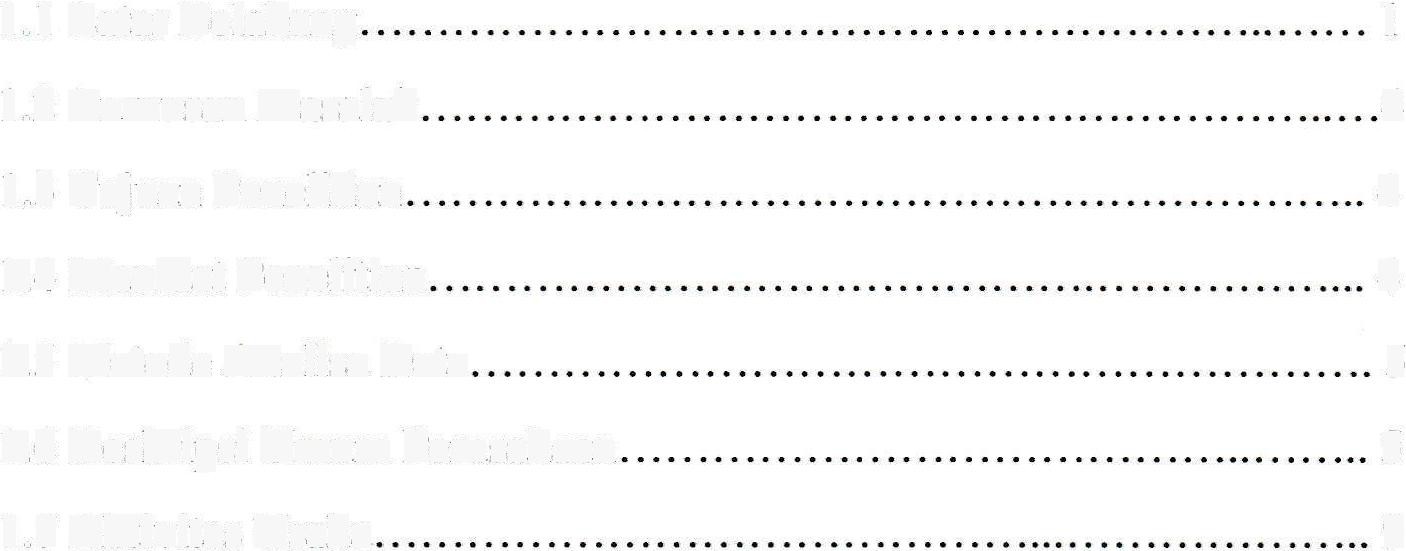 1.2 Rumusan  Masalah                                                                                         41.3 Tujuan Penelitian                                                                                          41.4 Manfaat Penelitian                                                                                        41.5 Metode  Analisa Data                                                                                    51.6 Deskripsi Umum Perusahaan                                                                       51.7 Aktivitas  Usaha                                                                                             9ix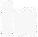 BAB   II   SISTEM   AKUNTANSI   PENJUALAN   KREDIT   SPAREPART PADA PT. INTRACO PENTA WAHANA,TBK CABANG MANADO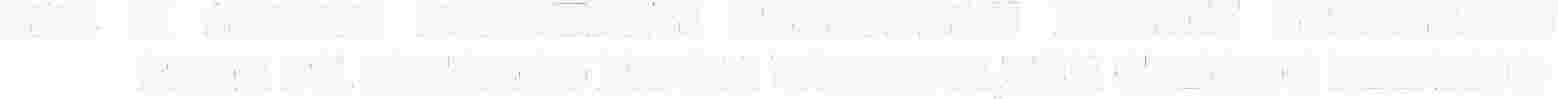 2.1 Landasan teori                                                                                              10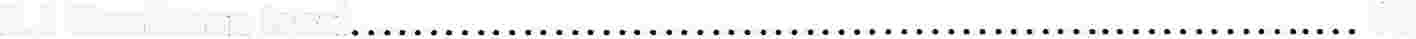 2.1.1 Pengertian  Sistem                                                                              10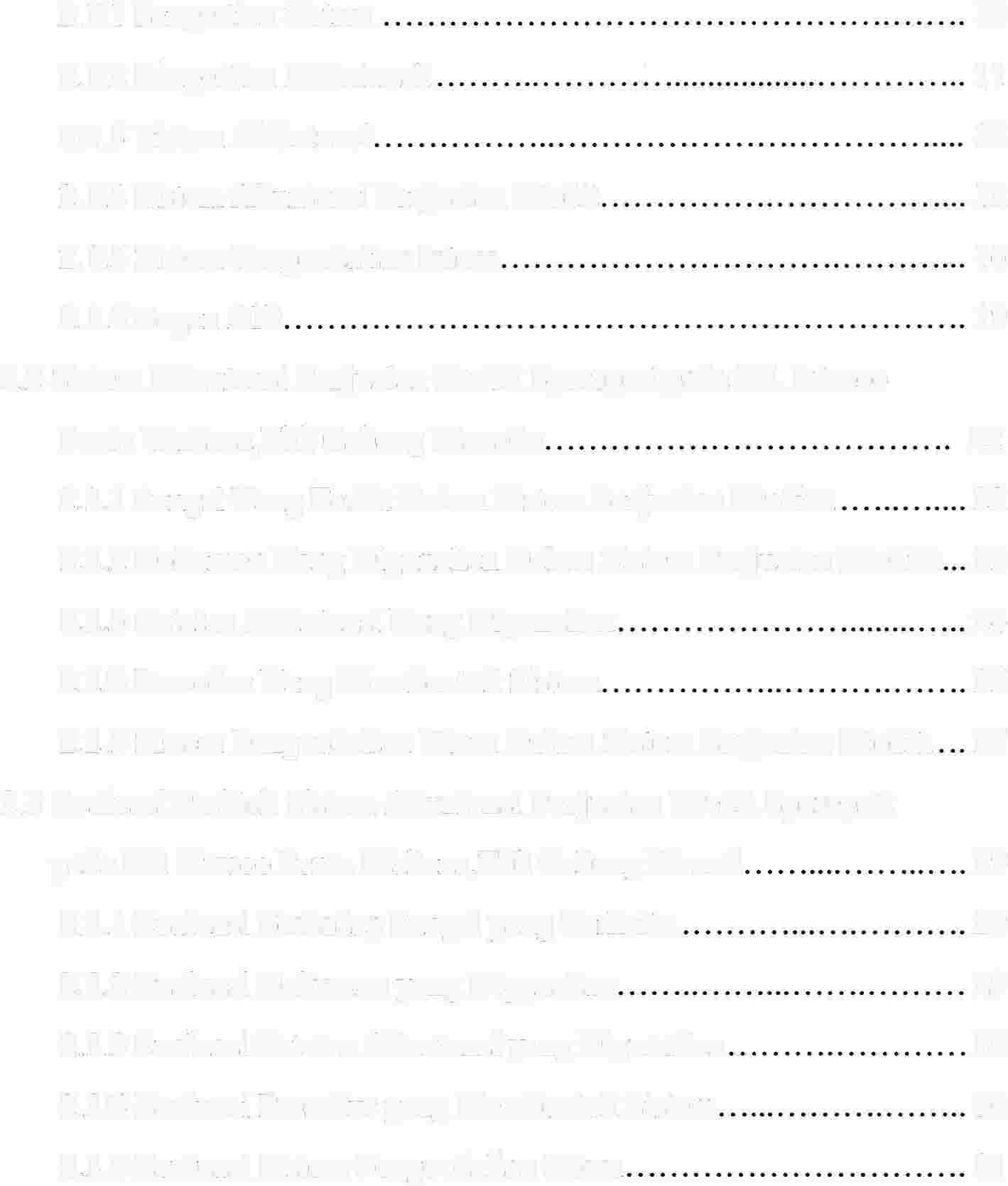 2.1.2 Pengertian  Akuntansi.                                                                       112.1.3  SistemAkuntansi                                                                              182.1.4 Si stem Akuntansi Penjualan Kredit                                                 122.1.5 Si stem Pengendalian Intern                                                              162.1.6 Bagan Alir                                                                                         192.2 Sistem Akuntansi  Penjualan Kredit  Sparepart pada PT. IntracoPenta Wahana,Tbk Cabang Manado                                                       222.2.1 Fungsi Yang Terkit Dalam Sistem Penjualan Kredit..                   222.2.2 Dokumen  Yang Digunakan  Dalam Sistem Penjualan Kredit..     232.2.3 Catatan Akuntansi  Yang Digunakan                                               242.2.4 Prosedur  Yang Membentuk Sistem                                                 252.2.5 Si stem Pengendalian  Intern Dalam Sistem Penjualan Kredit.      272.3 Evaluasi  Praktek  Sistem Akuntansi  Penjualan  Kredit Sparepartpada PT. Intraco Penta Wahana,Tbk Cabang Manad                              292.3.1 Evaluasi Terhadap Fungsi yang Terkait..                                      292.3.2 Evaluasi Dokumen  yang Digunakan                                               292.3.3 Evaluasi Catatan Akuntansi yang Digunakan                              302.3.4 Evaluasi  Prosedur yang Membentuk  Sistem                                 302.3.5 Evaluasi  Sistem Pengendalian Intern                                             31BAB III PENUTUP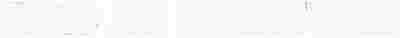 3.1  Kesimpulan                                                                                                  32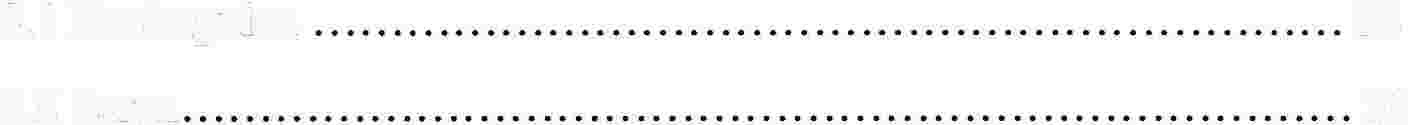 3.2  Saran                                                                                                            33DAFTAR PUSTAKA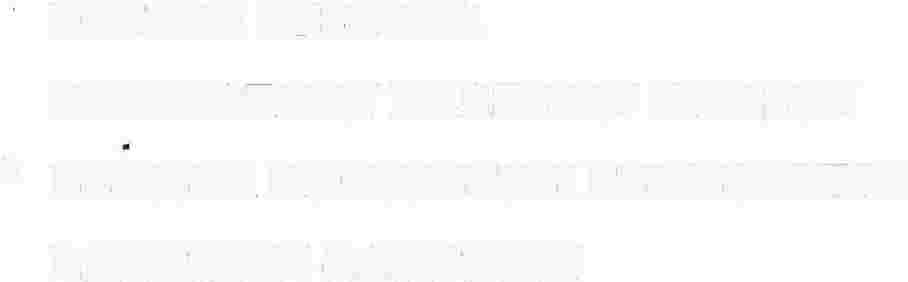 PERNYATAAN KEASLIAN TULISAN"    LEMBAR KONSUL TASI PEMBIMBING LAMPIRAN-LAMPIRANt.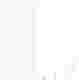 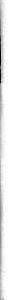 